St David’s Hall BrochureDec 18/Jan 19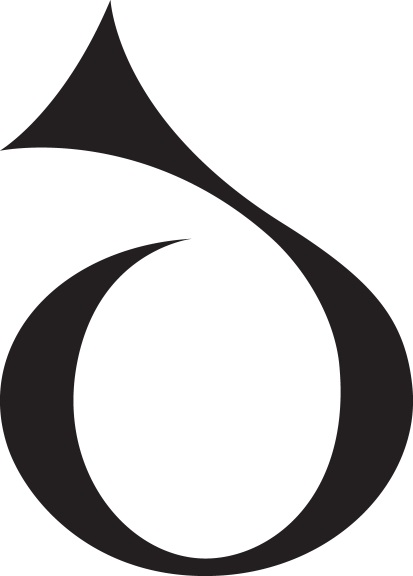 BOX OFFICE029 2087 8444Book Online – Anytime@www.stdavidshallcardiff.co.ukDecemberSaturday 1		7.30 pm		Boney M The 40th Anniversary Tour Sunday 2		Doors 7.00 pm	Dr John Cooper Clarke Monday 3		7.30 pm		Love Actually: Live Concert Tourwith Full UK OrchestraTuesday 4		7.00 pm		John Wilson & The John WilsonOrchestra Thursday 6		7.30 pm		BBC National Orchestra & Chorus ofWales Friday 7		1.00 pm		Lunchtime Concert 						Royal Welsh College of Music& Drama			7.30 pm		Cardiff Philharmonic OrchestraA Night at the MoviesSaturday 8		3.00 pm &		The Promise of Christmas			7.30 pmSunday 9		3.00 pm		The Sixteen at Christmas Monday 10	7.00 pm		Caerphilly Showcase 2018Tuesday 11	7.00 pm		Cardiff County & Vale ofGlamorgan Music ServiceChristmas ShowcaseWednesday 12	7.30 pm		A Christmas Concert ofSeasonal Music & Carols inaid of Noah’s Ark AppealThursday 13	7.30 pm		The Rat Pack at Christmas Saturday 15 	10.30 am &	Tiddly Prom 12.30 pm 		Bert & Cherry’s ChristmasPlum Pudding 						Lefel 13.00 pm               City Voices Cardiff                                                     	10th Anniversary ChristmasConcert  Sunday 16		3.00 pm		BBC Wales Carols for ChristmasMonday 17	10.30 am &	Tiddly Prom 12.30 pm 		Bert & Cherry’s Christmas PlumPudding 						Lefel 17.30pm		The Bootleg BeatlesWednesday 19	Various		The Russian State Ballet &- Thursday 20	Times 		Orchestra of Siberia						Snow Maiden Friday 21		Various		The Russian State Ballet & - Monday 24	Times 		Orchestra of Siberia						The Nutcracker Thursday 27	Various		The Russian State Ballet - Saturday 29	Times 		& Orchestra of Siberia						Swan Lake Sunday 30		Various		The Russian State Ballet & - Monday 31	Times 		Orchestra of Siberia						Cinderella JanuarySaturday 5		7.30 pm		Beyond the Barricade Friday 11       	8.00 pm         	The Circus of Horrors Saturday 12	7.30 pm		Michael starring Ben						The Magic of Michael JacksonTuesday 15	8.00 pm		Roots Unearthed 						Martin Carthy & John Kirkpatrick						L3 LoungeThursday 17	7.30 pm		African Children’s ChoirFriday 18		7.30 pm		BBC National Orchestra & Chorus ofWales Saturday 19	7.30 pm		Classic Elvis Sunday 20		7.30 pm		Back to BacharachMonday 21	7.30 pm		Golden Girls in Concert						Lesley Garrett, Bonnie Langford &Maria FriedmanTuesday 22	1.00 pm		Lunchtime Concert 						Isata Kanneh-Mason			8.00 pm		Capital City Jazz Orchestra with						Mike LovattWednesday 23	7.30 pm		The Classic Rock ShowThursday 24	7.30 pm		Sandi Toksvig Live! National Trevor Friday 25		7.30 pm		Luther – A Celebration of LutherVandross Saturday 26	7.30 pm		The Johnny Cash RoadshowSunday 27		3.00 pm		Welsh National Opera Orchestra Tuesday 29	1.00 pm		Lunchtime Concert 						Sean Shibe			7.30 pm		Martyn JosephThursday 31		7.30 pm		Psychic Sally Raymond Gubbay Ltd presentsRussia’s acclaimed ballet company returns with four enchanting ballets following a sensational season in 2018, complete with magical new sets transporting you into a wonderful fairytale world!Snow Maiden
The Nutcracker
Swan LakeCinderellaPerformed byThe Russian State Ballet of SiberiaAccompanied by The Russian State Ballet OrchestraSnow MaidenBased on a traditional folk-tale, set in the snow covered landscape of the Russian countryside, this seasonal sparkler follows Snow Maiden as she dances into the human world.  The critics said…..‘It is glittering white and silver….’19 December 7pm20 December 2pm & 7pmThe NutcrackerThis most famous of fantasy ballets for all the family begins as night falls on Christmas Eve.  As snowflakes fall outside, an exciting adventure unfolds and leads to an enchanted place where the magic really begins...The critics said…	‘…the scenery turned the stage into a winter wonderland’21 December 2pm & 7pm22 December 2pm & 5:30pm23 December 2pm & 5:30pm24 December 2pmSwan LakeThe greatest romantic ballet of all time is brought to life by Tchaikovsky’s haunting and unforgettable score. The critics said…‘The production is a triumph’27 December 2pm & 7pm28 December 2pm & 7pm29 December 2pm & 5:30pmCinderella 
The world’s favourite rags to riches fairy-tale where dreams can come is a magical modern classic which will delight the whole family.30 December 2pm & 5:30pm31 December 2pmThe critics said…..‘It is glittering white and silver….’The Russian State Ballet & Orchestra of SiberiaFormed in 1981, the Russian State Ballet of Siberia has quickly established itself as one of Russia’s leading ballet companies and has built an international reputation for delivering performances of outstanding quality and unusual depth. The soloists and corps de ballet are superb, and never fail to delight audiences with their breathtaking physical ability and dazzling costumes.Sergei Bobrov Artistic DirectorAnatoly Tchepurnoi Music Director and Chief Conductor*** Financial Times ‘neatly and zestily danced’‘It is always a pleasure to bring the unique traditions of Russian Ballet to British audiences. Touring across the UK with a full company of dancers as well as highly skilled musicians is always exciting, for me, it is very special to have the power of a symphony orchestra bringing the choreography to life on stage.’ Sergei BobrovWho says Christmas shopping has to be stressful? Take the crazy out of Christmas and give them something they won’t forget. Choose tickets to any of our fantastic live events (remember to request a presentation gift card at the time of booking) and get your shopping all wrapped up, without any of the hassle.Here are some suggestions:Michael® starring Ben				12 JanuaryClassic Elvis					19 JanuaryKarl Jenkins 75th Birthday Concert	10 FebruaryAnton & Erin					17 FebruaryTrixie Mattel					20 FebruaryDan Snow						26 MarchJulian Clary					27 MarchCollabro						5 AprilHenning Wehn					6 AprilKatherine Jenkins				7 MaySoul Legends with Lemar			23 MayWallace & Gromit’s Musical Marvels	1 JuneFor details of all of our events visit stdavidshallcardiff.co.ukMain CopyDecemberSaturday 1		7.30 pm		Boney M – The 40th Anniversary Tour One of the most legendary names from the 70s Disco Era, live in a rare show, celebrating 40 years since 1978 when they ruled the airwaves and Rivers Of Babylon became the second highest selling single of all time in the UK.Expect to hear all the multi-million selling disco classics including Brown Girl in the Ring, Daddy cool, Rasputin, Sunny, Ma Baker, Belfast, Painter Man, Hooray Hooray Its a Holiday, Gotta Go Home, Rivers of Babylon and many more.  £31.50Now on SaleHynt scheme appliesSunday 2		Doors 7.00 pm		Dr John Cooper Clarke Luckiest Man Alive TourPlus Special GuestsBritain’s best loved poet performs a sensational showcase of the spoken word. This is a chance to see John perform material both classic and brand new as he delves into his vast back catalogue, as well as his prolific collection of new work, all read from his trademark battered notebooks, delivered in John’s legendary, rapid fire style and iconic Salford drawl. Combine this with John’s hilarious observations, gags and off the wall chat and it adds up to the chance to see a living legend at the top of his game. £21.50  £27.00  £34.50Wheelchair users plus one companion: Stalls seats £21.50 eachNow on SaleHynt scheme appliesMonday 3		7.30 pm		Love Actually: Live Concert Tour with Full UK OrchestraFollowing a sold out 2017 tour, Love Actually will once again be screened live across the UK with a full orchestra performing its enchanting score – just in time for Christmas! Directed by Richard Curtis and originally released in cinemas in 2003, Love Actually tells ten separate yet interweaving stories of love around Christmas time with an all-star cast including Hugh Grant, Colin Firth, Emma Thompson, Keira Knightley and many more. £41.50  £51.50  £67.00Wheelchair users plus one companion: Stalls seats £41.50 each Now on SaleHynt scheme appliesTuesday 4		7.00 pm		John Wilson & The John Wilson Orchestra At The Movieswith special guest Kim CriswellJohn Wilson’s 70 piece superstar orchestra returns with their brand new show ‘At The Movies’.   The Orchestra has established an international reputation performing repertoire from the golden era of Hollywood and Broadway musicals and music for the big screen. Joined by guest soloist Kim Criswell, this will be a wonderful evening full of fabulous songs and music.£24.50  £30.00  £36.50  £41.00  £46.00Wheelchair users plus one companion: Stalls seats £24.50 eachNow on SaleHynt scheme appliesThursday 6		7.30 pm		Handel: MessiahBBC National Orchestra & Chorus of WalesStephen Layton		conductorKatherine Watson	sopranoIestyn Davies		countertenorGwilym Bowen		tenorNeal Davies		bassBBC National Chorus of WalesFrom its foreboding overture to the joyous ‘Amens’ of the final chorus, Handel’s Messiah is packed with incident and contrast. It never fails to stir.Free Pre-concert talk 6.30 pm (ticketed)£15.00 - £41.00Concessions & Family Tickets availableNow on saleFriday 7			1.00 pm		Lunchtime Concert Royal Welsh College of Music & DramaFestive BrassDr Robert Childs		conductorThis popular family friendly concert returns to the hall for another lunchtime filled with traditional carols and festive favourites, guaranteed to have you singing along. The perfect escape from the winter weather and Christmas shopping frenzy!£6.00 in advance£7.00 on dayReductions of £1.00 per ticket for standard concessions (please see page 54)Now on saleHynt scheme appliesFriday 7			7.30 pm		Cardiff Philharmonic OrchestraMichael Bell MBE	conductorA Night at the Movies 2018The CPO perform this popular concert with a selection of music from blockbusters such as Back to the Future, Star Trek: Into Darkness, Jurassic World and Star Wars: The Last Jedi.The programme includes music from The Blues Brothers, The Pink Panther and Breakfast at Tiffany’s, as well as a selection of classic songs from Disney Classics Mary Poppins, Beauty and the Beast and The Lion King.£7.00 - £24.00Concessions AvailableNow on saleHynt scheme appliesSaturday 8		3.00 pm &7.30 pmThe Promise of Christmas has been a regular part of the Christmas season in St David’s Hall every year since 2000. Join us again this year as the large forces of Cambrensis Choir and Orchestra and the St David’s Choir bring you Christmas music suitable for the whole family.The Promise of Christmas Youth Choir, who cannot fail to delight, will be singing in the afternoon performance and in the evening we will be joined by soprano Katy Treharne.£12.00  £14.00Certain Reductions ApplyNow on Salehynt scheme appliesSunday 9		3.00 pm		The Sixteen at ChristmasHarry Christophers	conductorOne of the most perfect choral groups of today, described by The Times as a ‘tiny soundbite of heaven’, The Sixteen returns to the Hall for a fascinating Christmas programme that reflects on themes of innocence and danger. Indulge in an afternoon of sublime music  - a perfect seasonal treat.£25.00Friends of St David’s Hall, Claimants, Disabled people (plus one companion), Wheelchair users (plus one companion: £19.00 eachStudents £5.00 eachUnder 16: free with every full price paying adult ticket. Additional child tickets £5.00 eachNow on sale				Hynt scheme appliesMonday 10		7.00 pm		Caerphilly Showcase 2018Join us for a celebration of the talent of Caerphilly Youth Music, featuring ensembles and choirs from throughout the county. They perform a wide variety of Christmas music from Big Band, Rock Band, Choirs and Orchestras.£8.00  £9.00  £10.00Reductions of £1.00 each ticket for standard concessions (please see page 54)Hynt scheme appliesTuesday 11		7.00 pm				Cardiff County & Vale of Glamorgan Music Service Christmas ShowcaseA celebration of Christmas with pupils from CCVG Music Service and schools across Cardiff and the Vale, bringing Joy to the World.  Orchestras, bands, singers and a massed choir to lift the spirits in the festive season.£8.00  £9.50  £12.00Reductions of £1.00 each ticket for standard concessions (please see page 54)hynt scheme appliesWednesday 12		7.30 pm			A Christmas Concert of Seasonal Music & Carolsin aid of Noah’s Ark AppealAn evening of Christmas music featuringJane Watts	organThe Brass ensemble of the Welsh GuardsMassed Welsh Hospitals ChoirGuest Artist TBAconducted by David J DaviesA local primary school will complete the line-up.Please bring your voice to support this annual family Christmas concert in aid of the Noah’s Ark Appeal.£10.00  £12.00  £13.00wheelchair users plus one companion: stalls seats £10.00 eachGroups of 10 or more: £1.00 off each tickethynt scheme appliesThursday 13		7.30 pm		The Rat Pack at Christmas Stephen Triffitt as Frank SinatraMark Adams as Dean MartinGeorge Daniel Long as Sammy Davis JrThe Golddiggers and The Manhattan Swing OrchestraBack by popular demand and following sell-out performances across the globe, The Definitive Rat Pack brings you an evening of festive classics, including White Christmas, Baby It’s Cold Outside, The Christmas Song and Let It Snow, plus all-time favourites including I’ve Got You Under My Skin, That’s Amore, Mr Bojangles and New York, New York. What better way to get into the festive spirit!£30.00  £31.50Wheelchair users plus one companion: Stalls seats £30.00 eachNow on SaleHynt scheme appliesSaturday 15 & Monday 17	10.30 am & 12.30 pmTiddly PromBert and Cherry’s Christmas Plum PuddingA Christmas treat from the Tiddly Prom team; Bert, Cherry and many of their musical friends come together for fun and frivolity. This interactive live musical show features songs from Bert’s three popular Tiddly Proms alongside festive favourites. Bert has been busy getting ready for Christmas, Cherry is coming to help put the finishing touches to the decorations and all their friends will be popping in too. As usual expect a lively story, lots silly sing along songs.£7.50Now on SaleHynt scheme appliesSaturday 15                        3.00 pm                            City Voices Cardiff 10th Anniversary Christmas Concert  A festive choral celebration of 10 years of City Voices CardiffSince debuting at St David’s Hall in 2013 City Voices Cardiff have always delighted audiences with their concerts in December offering a wide range of music to get you in the festive mood.So what can you expect from their 10th Anniversary Christmas Concert? Well the choir have chosen their favourite festive songs from the last 10 years to present a perfect celebration of what City Voices Cardiff does best - their Greatest Christmas Hits - so far.£13.00Under 12: £5.00 eachStudents, Over 60s, children 12-18: £10.00 eachNow on SaleHynt scheme appliesSunday 16	3.00 pm				BBC Wales Carols for ChristmasAdrian Partington	conductorBBC National Orchestra & Chorus of WalesMassed Schools’ ChoirBBC Wales’ annual festive concert returns to ST David’s Hall with a selection of popular carols, readings by BBC Wales presenters and a massed choir of primary school pupils.£5.00      Now on Sale		hynt scheme appliesMonday 17		7.30pm			The Bootleg BeatlesIn ConcertThe world’s most famous Beatles Tribute band receives critical acclaim from across the globe with their stunning  recreation of  the greatest songbook of all time. Tracing the Fab Four’s journey through the sixties, every tiny detail is meticulously covered from costumes to authentic period instruments; from their witty 'Scouse' banter to their 'inflection perfect' vocal mimicry. It's not the Beatles…..but you simply won’t believe it!£33.50Reductions of £1.00 each ticket for standard concessions (please see page 54)Groups 10+: £1.00 off each ticketNow on SaleHynt scheme appliesFriday 21 – Monday 31 The Russian State Ballet & Orchestra of SiberiaSergei Bobrov		Artistic DirectorAnatoly Tchepurnoi	Music Director & Chief ConductorThe Russian State Ballet & Orchestra of Siberia perform four magical ballets to celebrate the festive season. With an international reputation for delivering performances of outstanding quality and depth, the soloists and corps de ballet never fail to delight with their breath-taking physical ability.The company will merge traditional and digital worlds with an imaginative staging using stunning scenery combined with the magic of modern technology.Wednesday 19  		7.00 pmThursday 20		2.00 pm & 7.00 pmSnow MaidenProtected from the outside world by Father Frost, the exquisite Snow Maiden plays innocently amongst the dancing snowflakes in the enchanted Land of Frost.  Based on a traditional folk tale, this seasonal sparkler follows the Snow Maiden as she dances into the human world. Captivated by the colourful village and the people who live there, she ventures too far and is swept up by feelings of love, temptation and betrayal.Friday 21			2.00 pm & 7.00 pmSaturday 22		2.00 pm & 5.30 pmSunday 23			2.00 pm & 5.30 pmMonday 24		2.00 pm		The Nutcracker This most famous of fantasy ballets begins at nightfall on Christmas Eve. As snowflakes tumble outside, the warm glow of the open fire sends flickering shadows across the boughs of the Christmas tree and all the presents beneath. When midnight strikes, we are swept away to a fairy-tale world where nothing is quite as it seems; toy dolls spring to life, the Mouse King and his army battel with the Nutcracker Prince and we travel through the Land of Snow to an enchanted place where the magic really begins.Thursday 27		2.00 pm & 7.00 pmFriday 28			2.00 pm & 7.00 pmSaturday 29		2.00 pm & 5.30 pmSwan Lake The greatest romantic ballet of all time is brought to life by Tchaikovsky’s haunting and unforgettable score. From the impressive splendour of the Palace ballroom to the moon-lit lake, where swans glide in perfect formation, this compelling tale of tragic romance has it all. The dual role of Odette the swan queen, fluttering with emotional intensity and Odile, the temptress in black tulle, is one of ballet’s most unmissable technical challenges.Sunday 30			2.00 pm & 5.30 pmMonday 31		2.00 pmCinderella The world’s favourite rags to riches fairy-tale is a magical mix of Prokofiev’s energetic score, lively choreography and colourful costumes. Whilst her mad/bad step-mother and her ill-mannered step-sisters prepare for the Royal Ball, graceful Cinderella can only dream of dancing with the dashing Prince. Later that evening, her rags become a glittering gown and she is magically whisked to the Ball where the Prince is smitten. Midnight strikes and, one lost crystal slipper later, he must now embark on a journey to find his lost love.Prices2.00 pm PerformancesAdult: £17.50 - £38.00Under 16: £8.25 - £19.00Family (2 adults & 2 children under 16): £46.50 - £108.50Platinum ticket: £46.50(includes best available seat in Tier 1, a souvenir programme and an ice-cream)5.30 pm & 7.00 pm PerformancesAdult: £19.50 - £41.00Under 16: £9.25 - £20.50Family (2 adults & 2 children under 16): £52.50 - £115.50Platinum ticket: £48.50(includes best available seat in Tier 1, a souvenir programme and an ice-cream)Discounts & Concessions(not available on Platinum Tickets)Friends of St David’s Hall, students, over 60s, unemployed, claimants, disabled people (plus one companion): £2.00 off each ticket (excluding 22 & 29 Dec at 2.00 pm)Wheelchair users plus one companion: stalls seats at the lowest adult price for each performanceMulti-Ballet SaverBook for any 2 ballets at the same time and save 20% on the full adult price(offer excludes over 60s/children/students/claimants/family/Platinum & Early Bird Tickets)Groups of 10 or more: 20% off full adult price plus a free ticket for the group organiser (excludes Platinum Tickets). Please call the Box Office on 029 2087 8444 to book group tickets.Now on saleHynt scheme applies			JanuarySaturday 5		7.30 pm		Beyond the Barricade Beyond the Barricade has delighted audiences throughout the UK and mainland Europe for more than a decade, with its exciting concert portrayal of the greatest songs in musical theatre, all performed totally live!Recreating original West End/Broadway musical hit songs with amazing authenticity, this cast of past principal performers from Les Misérables, present a blockbusting two hour show, and is now established as the nation’s favourite musical theatre concert.£24.00Reductions of £2.00 per ticket for standard concessions (please see page 54)Early Bird Offer: £3.00 off each ticket booked before 31 October (other concessions do not apply)Groups of 10 or more: £2.00 off each ticketFriday 11                             8.00 pm                          The Circus of Horrors Imagine a brilliant rock show combined with amazing, bizarre and dare devil Circus acts a stellar light show and all performed with a forked tongue firmly in each cheek.The almighty cast that stormed into the finals of Britain's Got Talent is now a West End and world-wide hit.  Taking you on a roller coaster ride of sword swallowers, cross bow and knife throwing ultra vixens, flaming hula hooping divas, hair hangers, strong men, whirlwind acrobats, twisted contortionists, sinister aerialists, the darkest of Magic and lots, lots more. £20.00  £22.00  £24.00  £28.00Students, Job Seekers & OAPs : £3.00 per ticket off top two pricesEarly Bat Offer: £3.00 off each ticket booked by 11 November (one concession per ticket)Now on saleHynt scheme appliesSaturday 12		7.30 pm		Michael® starring BenThe Magic of Michael JacksonMichael​® starring Ben is a jaw-dropping and magical tribute to the King of Pop, Michael
Jackson.
This award winning production features an incredible live band, stunning costumes, iconic dance routines and of course, the inimitable Ben. The show promises to create the most authentic, lively and
powerful re-creation of the iconic superstar you will ever experience.
Michael​® starring Ben brings together a fresh blend mixing elements of Michael Jackson’s own
stage shows with exciting new arrangements combined with a breathtaking light show to
create the perfect celebration of Michael and his music.
DISCLAIMER​:
Please note this that this a tribute production and is not endorsed by or affiliated with the Michael
Jackson Estate.£25.00  £28.00  £30.00Wheelchair users plus one companion: stalls seats £25.00 eachNow on saleHynt scheme appliesTuesday 15		8.00 pm		Roots Unearthed Martin Carthy & John KirkpatrickL3 LoungeNational treasures Martin Carthy & John Kirkpatrick embark on a rare UK duo tour. These two leading interpreters of English folk traditions – folk guitarist/singer Carthy and squeezebox virtuoso/singer Kirkpatrick – are long-time collaborators in a variety of seminal musical projects: from John’s iconic 1976 Morris tunes album Plain Capers through Steeleye Span to Brass Monkey. Their enduring enjoyment of playing with each other shines through in their performances – warm, natural and charismatic. Pure English folk pedigree!  £14.50 in advance£15.50 on the dayThursday 17		7.30 pm			African Children’s ChoirHelping Africa’s most vulnerable children today…… so they can help Africa tomorrowThrough Their voice and their music, the children of the African Children’s ChoirTM are taking Africa to the rest of the world.  For over 29 years, the choir has been performing throughout North America and the United Kingdom.Each child has a story; they have experienced more tragedy in their young lives than most of us will ever know.  Yet each has hope for tomorrow.Your support helps build schools and deliver education throughout Africa in Uganda, Rwanda, Sudan, Nigeria, Ghana, Kenya and South Africa.£9.00  £10.00  £11.00  £12.00Under 12: £5.00 eachhynt scheme appliesFriday 18		7.30 pm		Stephen Hough plays BeethovenBBC National Orchestra of WalesThomas Søndergård	conductorStephen Hough		pianoCatriona Morison	mezzoBeethoven	Piano Concerto No 4Mahler		Rückert LiederMahler		Symphony No 10 AdagioMahler’s ‘Rückert’ songs and troubled tenth symphony are moving meditations on themes of beauty, death and martyrdom. With its reflective opening movements, Beethoven’s fourth concerto sets the mood perfectly.Free Pre-concert talk 6.30 pm (ticketed)£15.00 - £41.00Concessions & Family Tickets availableNow on saleSaturday 19		7.30 pm		Classic Elvis Cardiff Philharmonic OrchestraJohn Quirk		conductorCiaran HoulihanMichael GlaysherFollowing its outstanding première, Classic Elvis returns to St David’s Hall in 2019 this time with the award winning Irish tribute artist Ciarán Houlihan. Once again the show will feature the Graceland Band and the Cardiff Philharmonic Orchestra conducted by John Quirk. The concert also includes a Sun Studio and Movie set from Michael Glaysher.£27.00Under i8: £9.00 each when booked with an adult ticketNow on saleHynt scheme appliesSunday 20		7.30 pm			Back to BacharachBack to Bacharach are proud to present The Very Best of Burt Bacharach celebrating ‘The Hitmaker’ behind one of the greatest American songbooks of the 20th Century.Join us on a masterclass in melody and great feel good songs which have become the soundtrack to our lives, combined with breathtaking performances from our West End vocalists and the amazing musicianship of the Magic Moments Orchestra.Thea non-stop parade of classic hits include Alfie, What The World Needs Now, Do You Know The Way To San Jose, Walk On By, The Look of Love, Anyone Who Had A Heart, Twenty Four Hours From Tulsa, I Say A Little Prayer For You and many more.£23.50  £25.00Now on saleHynt scheme appliesMonday 21		7.30 pm		Golden Girls in ConcertLesley Garrett, Bonnie Langford & Maria FriedmanGolden Girls celebrates, for the first time, three of the greatest show-women of our time and their decades spent on stage and screen. Sharing life stories through song, the album and live show celebrates friendship, strong women in their prime and the joy, laughter and tears that life can bring.  Produced by Nick Patrick (Ball and Boe, Elvis with the RPO, Roy Orbison), the album and show will Include a selection of well-loved tracks such as: The Way we Were (Streisand), That’s What Friends are For (Dionne Warwick), I Know Him So Well (from Chess), Send in the Clowns (Sondheim), Music (John Miles), When she loved me (Toy Story), Slipping through my fingers (Abba)Magic Moments and Down Town.£29.50  £39.50  £47.00  £57.00  Meet & Greet: £87.00Wheelchair users plus one companion: stalls seats £29.50Now on saleHynt scheme appliesTuesday 22		1.00 pm		Lunchtime Concert Isata Kanneh-Mason		pianoIsata Kanneh-Mason is an undergraduate at The Royal Academy of Music, studying piano with Carole Presland, having been awarded the prestigious Sir Elton John Scholarship. She performed with Elton John in Los Angeles in 2013 and was a finalist in the Piano Category of The BBC Young Musician 2014. She has performed extensively throughout the UK and abroad and has broadcast several times on television and radio. Today she will perform the Complete Preludes of Chopin.£6.00 in advance£7.00 on dayReductions of £1.00 each ticket for standard concessions (please see page 54)Tuesday 22		8.00 pm		Capital City Jazz Orchestra withMike LovattThe Capital City Jazz Orchestra was formed in 2007 and features some of the finest
Jazz musicians in South Wales. Tonight they are joined by world renowned Trumpet
player, Mike Lovatt. Lead trumpet with the BBC Big Band, and a much sought after
player on the London session scene, Mike will feature on some classic Big Band
charts from the likes of Billy May and Duke Ellington.
Web: www.ccjo.co.uk
FB: Capital City Jazz Orchestra
Twitter: @CCJOswing£14.00Reductions of £2.00 each ticket for standard concessions (please see page 54)Students & Under 16s: £7.00 eachGroups of 10 or more: £2.00 off each ticketNow on saleHynt scheme appliesWednesday 23		7.30 pm		The Classic Rock ShowFrom AC/DC to ZZ Top and everything in between, including Led Zeppelin, Dire Straits, Queen, The Eagles, Lynyrd Skynyrd and Meatloaf plus much much more.

Anthem after anthem, riff after riff, solo after solo, The Classic Rock Show brings the original recordings back to life on stage; with a huge sound and light show to match. Culminating in a show-stopping guitar duel that is definitely not to be missed.

A gem of a rock show - sore throat guaranteed!£26.50Plus a limited number of higher priced Golden Circle tickets : £36.50 eachNow on saleHynt scheme appliesThursday 24		7.30 pm		Sandi Toksvig Live! National Trevor Sandi Toksvig brings her brand new, one-woman comedy show to the Hall.Sandi thinks that being called a National Treasure is bit embarrassing and has decided instead to become a National Trevor – half misprint, half Danish comedian, novelist, actor and broadcaster.Expect tall stories, fascinatingly funny facts, really silly jokes and some terrible baking from the host of Great British Bake Off, QI and 15to1. Don’t expect tap-dancing, needlework or headstands.  Age guidance 14+£21.00  £26.00Now on saleHynt scheme appliesFriday 25		7.30 pm		Luther – A Celebration of Luther Vandross The World’s premier show in celebration of ‘The Velvet Voice’. Experience all the hits in an amazing career which included many of the greatest dance anthems and love songs ever written, and culminating in over 40 million album sales and eight Grammy awards.  The show is fronted by international Luther Vandross tribute Harry Cambridge and his 10 piece band.Never Too Much, Here and Now, Give Me the Reason, I Really didn't mean it,  Stop to Love, So Amazing, The Best Things in Life Are Free, Always and Forever, Endless Love, Ain’t No stoppin’ Us Now and many, many more.£24.50Now on saleHynt scheme appliesSaturday 26		7.30 pm			The Johnny Cash RoadshowSan Quentin 50th Anniversary ShowEndorsed by the Cash family! This one off 50th anniversary performance of the legendary San Quentin show in 1969 will see songs from the album performed alongside hits and favourite songs. This is simply the biggest and best celebration of Johnny Cash in the world today. Only touring this year – don’t miss! £23.00  £25.00Reductions of £1.50 each ticket for standard concessions (please see page 54)Now on Sale   		hynt scheme appliesSunday 27		3.00 pm		Welsh National Opera Orchestra Carlo Rizzi				conductorAlexander Sitkovetsky		violinMendelssohn		Overture, The Hebrides Fingal’s CaveBruch			Scottish FantasyRachmaninov		Symphony No 2Mendelssohn’s famous seascape is a salty portrait of windless calm and a storm-tossed Atlantic swell around the Hebridean island of Mull. Bruch’s concerto-like work liberal use of Scottish folk tunes and Rachmaninov’s opulently lyrical second symphony, epitomising the Romantic symphony, completes a rousing programme.2.00 pm Free Pre Concert Talk – Lefel 1£10.00 - £41.00Platinum Ticket: £49.50(includes prime seat in Tier 1, glass of Prosecco and a programme)Certain Reductions ApplyNow on saleHynt scheme appliesTuesday 29		1.00 pm		Lunchtime Concert Sean Shibe		guitarBorn in Edinburgh in 1992 of English and Japanese heritage, Sean studied at the Royal Conservatoire of Scotland, and with the inspirational Paolo Pegoraro in Italy.   At the age of 20 he became the first guitarist to be selected for the BBC Radio 3 New Generation Artists scheme, and the only solo guitarist to be awarded a Borletti-Buitoni Trust Fellowship. He was selected by Young Classical Artists Trust in 2015.Today’s programme includes works by Villa-Lobos and Bach.£6.00 in advance£7.00 on dayReductions of £1.00 each ticket for standard concessions (please see page 54)Now on saleinsert hynt logoTuesday 29		7.30 pm		Martyn JosephMartyn Joseph is a unique, mind-blowing artist. Take everything you think you know about singer songwriters….and rip it up. For one man and a guitar he creates a performance with a huge far-reaching sound that is energetic, compelling and passionate. Be it to two hundred people or twenty thousand, he blows the crowd away night after night. 2018 saw him honoured with a ‘Spirit of Folk’ Award by Folk Alliance International in Kansas USA; he also received Fatea magazine’s ‘Lifetime Achievement Award’ here in the UK.A unique talent driven by passion, social awareness and love for his trade, he's a jaw dropping guitar player who has developed a unique percussive style, teamed up with a powerful show stopping voice, and has been called ‘The Welsh Springsteen’.£18.00  in advance£19.00 on dayReductions of £2.00 each ticket for standard concessions (please see page 54)Under 16: £5.00 eachREACT Members: £10.00 eachNow on Salehynt scheme appliesThursday 31		7.30 pm		Psychic Sally – 10th Anniversary TourWorld renowned psychic, television and theatre star and the UK’s favourite award winning
medium, Sally Morgan is back and better than ever with her phenomenal interactive 10
year anniversary show. This is a unique evening not to be missed. Book your tickets now
to see this phenomenal psychic in action.The show is investigational and for the purpose of entertainment.£26.00Groups of 10 or more: £2.00 off each ticketNow on saleHynt scheme appliesEarly NewsFebruaryThursday 7		7.30 pm		BBC National Orchestra of Wales *Friday 8		7.30 pm		ELO Again *Sunday 10		3.00 pm		Karl Jenkins: 75th Birthday Concert *Monday 11	7.00 pm		Clwb Ifor Bach presentsJohn GrantTuesday 12	7.30 pm		Banff Mountain Film Festival (Red Programme) Wednesday 13	7.30 pm		Steve Steinman’s Vampires Rock *Thursday 14	7.30 pm		London Sinfonietta  and SynergyVocals *Saturday 16	1.00 pm		Try Gamelan WorkshopSunday 17       	3.00 pm         	Anton & Erin *                                                      	Those Magical MomentsTuesday 19    	 8.00 pm      	Roots Unearthed *                                                     	Jim MorayWednesday 20	Doors 7.00 pm	Trixie Mattel – Skinny Legend !!!!*Thursday 21	7.30 pm		Symphony Orchestra of India *Saturday 23	12.00 noon	Six Nations Rugby ScreeningSaturday 23	7.30 pm		Joan Baez – Fare thee Well Tour *Tuesday 26	8.00 pm		nightmusic						Duo Bayanello & Trio Anima*						L3 LoungeWednesday 27	7.30 pm		Dr Michael Mosley *March Friday 1		7.30 pm		BBC National Orchestra & Chorus ofWales *Sunday 3		7.30 pm		Shakin’ StevensTuesday 5		8.00 pm		Roots Unearthed						Juan Martin *						L3 LoungeWednesday 6	7.30 pm		Oslo Philharmonic Orchestra *Thursday 7		7.00 pm		An Evening with the Hairy BikersSunday 9		8.00 pm		Brit Floyd *Sunday 10		7.30 pm		Paul Carrack 2019 Tour *Wednesday 13	8.00 pm		No Such Thing as a FishThursday 14	7.30pm		The Sensational 60sExperience*Saturday 16	10.00 am		Six Nations Rugby ScreeningWednesday 20 	7.30 pm		Welsh National Opera Orchestra *Thursday 21	3.00 pm		The Classical Music Road Maps*7.30 pm		Mike & The Mechanics *Friday 22		7.30 pm		A Night at the Proms *						Cardiff Philharmonic OrchestraSunday 24		3.00 pm		Family Concert with BBC NationalOrchestra of WalesTuesday 26	7.30 pm		Dan Snow *Wednesday 27	7.30 pm		Julian Clary *Thursday 28	7.30 pm		Banff Mountain Film Festival (Blue Programme)Friday 29		7.30 pm		Royal Philharmonic Orchestra *AprilWednesday 3	7.30 pm		Stairway to Heaven: Led ZeppelinMasters *Thursday 4		7.30 pm		Ex Cathedra Consort & Baroque Ensemble						His Majestys Sagbutts & Cornetts *Friday 5			Doors 7.00 pm		Collabro *Saturday 6		7.30 pm		Henning Wehn: Get On With It *Tuesday 9		8.00 pm		nightmusic						Berkeley Ensemble *						L3 LoungeWednesday 10		7.30 pm		Woman to Woman *						Judie Tzuke, Beverley Craven & Julia FordhamThursday 11		7.30 pm		BBC National Orchestra of Wales *Thursday 18		7.30 pm		That’ll Be The Day *Friday 19		8.00 pm		nightmusic *Wednesday 24		8.00 pm		George *Thursday 25		7.30 pm		Beatrice Rana *Friday 26 -		Various Times		Zog *Sunday 28Tuesday 30		8.00 pm		Roots Unearthed						Flook *						L3 LoungeMayWednesday 1 		7.30 pm		European Union Chamber Orchestra*Saturday 4		7.30 pm		Remembering the Movies *Monday 6		8.00 pm		Rumours of Fleetwood Mac*Tuesday 7		7.00pm			An Evening with Katherine Jenkins *Thursday 9 		7.30 pm		BBC National Orchestra of Wales *Tuesday 14		8.00 pm		nightmusic						Liam Byrne & NASduo*						L3 LoungeSaturday 18		7.30 pm		The Hallé *Thursday 23		8.00 pm		Soul Legends *Tuesday 28		8.00 pm		Capital City Jazz Orchestra *						L3 LoungeJune			Saturday 1		Various Times		Gromit Model Making Workshops *						Lefel 1			1.30 pm &		Wallace & Gromit’s Musical Marvels *			6.00 pmMonday 3		8.00 pm		Al Murray*Thursday 6		7.30 pm		BBC National Orchestra of Wales *Friday 7			8.00 pm		Stewart Francis *Tuesday 25		7.30 pm		Philharmonia Planets Project *Saturday 29		7.30 pm		Cardiff Philharmonic Orchestra *AugustSaturday 31		8.00 pm		The Dreamboys 2019 UK Tour *September		Friday 13		7.30 pm		What’s Love Got To Do With It?*Monday 23 -		8.00 pm		Brydon, Mack and Mitchell *Wednesday 25OctoberSaturday 5		8.00 pm		Rob Beckett – Wallop *Monday 7		7.30 pm		Les Musicals *Tuesday 29 		7.30 pm		Tim Minchin *& Wednesday 30BOOKING INFO  BOX OFFICE			029 2087 8444Book Online 			www.stdavidshallcardiff.co.uk ADMINISTRATION		029 2087 8500You can now select your own seat when booking online.For certain events, due to volume of customers at the Box Office, we may need to suspend sales for later events half an hour before the start of a performance.Booking is EasyThe Box Office is open Mon-Sat 9.30 am until thirty minutes after the start of the performance (or 5.00 pm when there is no performance) and on Sundays and Bank Holidays 1 hour prior to the performance to personal callers only.TELEPHONE on 029 2087 8444Pay instantly with debit or credit cards (a fee may apply per ticket for some shows). We accept Mastercard, Visa and Delta cards. We do not, however, accept Solo or Electron cards. Please collect pre-paid tickets 30 minutes before the start of the performance.Telephone lines close 30 minutes before Box Office closing time.POST: write to us at St David’s Hall, The Hayes, Cardiff, CF10 1AH with full details of your requirements including your preferred seating area and any discounts which apply. Include your name, address, postcode and a daytime telephone number and enclose a cheque made payable to Cardiff Council or your card details (including expiry date and switch issue number), plus a stamped addressed envelope for the return of your tickets. There is a charge of £1.00 to send tickets in the post.Go GreenJoin our e mail list and get up to date show information and offers sent straight to your inbox. Sign up at www.stdavidshallcardiff.co.uk Standard ConcessionsThe following concessions apply to shows indicating reductions in the price panel:Friends of St David’s Hall, Under 16s, Students, *Over 60s, Disabled people (plus one companion), Claimants, MAX cardholders and Corporate Members. Only one discount may apply to each ticket and proof of status is required. Please state which discount you are claiming at time of booking.* This discount may not apply for certain performances.Wheelchair users (plus one companion) can purchase stalls seats at the lowest ticket price for shows which indicate this deduction. Wheelchair spaces are subject to availability and should be booked through the Box Office, not online, to ensure customers’ specific needs are met.STUDENT TICKETS£5.00 tickets are also available for concerts in the St David’s Hall International Concert Series up to 6.30 pm on the day of the performance.Tickets must be collected and will be issued on production of a valid student ID.GROUPSWe welcome parties of all sizes and offer selected discounts to groups of 10 or more. Call the dedicated Groups Hotline on 029 2087 8443FAMILY TICKETS are available for certain events where shown. This applies to a Family of 4 which includes a maximum of 2 adults and 2 children under 16.CHILDRENReductions and special prices apply for many events. For Health and Safety reasons, all children of walking age will require a ticket.FRIENDS OF ST DAVID’S HALLEnjoy selected reductions, a copy of the brochure with a newsletter every other month and priority booking for most events for just £18 per year. Call the Box Office on 029 2087 8444 for further details.REFUNDS AND EXCHANGESSt David’s Hall values its patrons’ commitment in booking early and recognises that emergencies sometimes prevent attendance. Tickets may be exchanged for any other event at the same price or higher (on payment of the difference ). The exchange option is not available for sold out concerts. If the event falls within a  specific season (eg Proms, Ballet etc), exchanged tickets will be offered within the same season. Tickets must be received at the Box Office not later than 48 hours before the original performance. There is a charge of £2.00 for this service. (Unfortunately, tickets purchased via the BBC Customer Care Centre cannot be exchanged or resold at St David’s Hall.)Alternatively tickets will be accepted for resale on the strict understanding that St David’s Hall tickets will be sold first and that resale cannot be guaranteed. We cannot re-sell tickets unless the originals are first returned to the Box Office. 20% of the value of any resale will be retained.Apart from these two services or the cancellation of a performance, money will not be refunded once tickets have been purchased.In the event of a cancelled performance tickets must be returned to point of purchase (e.g. If purchased via one of our recognised ticket agents, they should be returned directly to them).LATECOMERSTo avoid disruption, latecomers can be admitted to the auditorium only when there is an appropriate break in the performance. The concert can be viewed via closed circuit TV in the Level 3 Lounge.CONDITIONS OF SALEWe reserve the right to make cast or programme changes if necessary.Admission may be refused under certain circumstances and a refund may not be made. Please check tickets at time of purchase to ensure they are correct. Refunds are at the discretion of the Box Office Manager.Please ensure your mobile phone is switched off during the performance. Photography or recording of any performance is not permitted.Ticket Service ChargeSome ticket purchases are subject to a Ticket Service charge of £3.95 per transaction so, for these events, you will only pay £3.95 no matter how many tickets you buy at one time. The Ticket Service Charge covers the cost of producing your tickets, processing your order and delivering your tickets to you. We aim to provide exceptional service to customers whether they visit us in person, call on the phone or interact with us online. This small charge per transaction will enable us to continue to do this in the face of increasing demands on valuable resources. *Some events will be exempt from the TSC – for example events organised by A2 Arts Active and any event where the top price is £13.00 or less.Responsible DrinkingAs a licensed entertainment venue we promote responsible drinking.  Any customers displaying signs of inebriation, aggression or anti-social behaviour, caused by alcohol or otherwise, will be escorted from the premises and no ticket refunds will be offered.